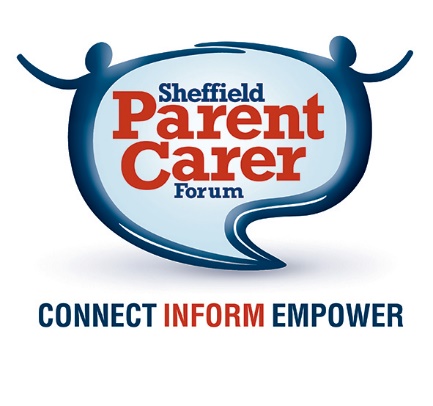 APPLICATION FORMPeer Support ManagerPlease return this form to katie.monette@sheffieldparentcarerforum.org.uk by 3pm on Friday 27th May 2022.SPCF is committed to safeguarding and promoting the welfare of children and young people. Whilst undertaking duties in the role, the highest priority must be given to following national guidance and approaches to safeguard children and following all procedures outlined in the SPCF Safeguarding Policy.SPCF is an equal opportunities employer.TitleSurnameFirst name(s)Home addressTelephoneHome addressMobileHome addressEmailHome addressNationalityHome addressDo you need a work permit for employment in the UK? If yes, please provide detailsDo you need a work permit for employment in the UK? If yes, please provide detailsYes / NoHome addressNational insurance no.National insurance no.Do you have any unspent criminal convictions or current criminal proceedings pending against you? If Yes, please provide details:Do you have any unspent criminal convictions or current criminal proceedings pending against you? If Yes, please provide details:Do you have any unspent criminal convictions or current criminal proceedings pending against you? If Yes, please provide details:Do you have any unspent criminal convictions or current criminal proceedings pending against you? If Yes, please provide details:Yes / NoWe guarantee an interview to applicants who are disabled if they are able to demonstrate in their application how they meet the minimum essential requirements for the role. Are you applying as a disabled candidate?We guarantee an interview to applicants who are disabled if they are able to demonstrate in their application how they meet the minimum essential requirements for the role. Are you applying as a disabled candidate?We guarantee an interview to applicants who are disabled if they are able to demonstrate in their application how they meet the minimum essential requirements for the role. Are you applying as a disabled candidate?We guarantee an interview to applicants who are disabled if they are able to demonstrate in their application how they meet the minimum essential requirements for the role. Are you applying as a disabled candidate?Yes / NoAre you related to any trustee or volunteer at Sheffield Parent Carer Forum? Please give details below.Are you related to any trustee or volunteer at Sheffield Parent Carer Forum? Please give details below.Are you related to any trustee or volunteer at Sheffield Parent Carer Forum? Please give details below.Are you related to any trustee or volunteer at Sheffield Parent Carer Forum? Please give details below.Are you related to any trustee or volunteer at Sheffield Parent Carer Forum? Please give details below.Please tell us your reasons for applying for this post, and how you meet the requirements detailed in the job description and person specification. You should give details of relevant experience and achievements from your paid or unpaid work. This may include being a parent of a child with additional needs. Please list your employment and work experience (most recent first). Please include volunteering if appropriate. (add lines as required)Please list your employment and work experience (most recent first). Please include volunteering if appropriate. (add lines as required)Please list your employment and work experience (most recent first). Please include volunteering if appropriate. (add lines as required)Please list your employment and work experience (most recent first). Please include volunteering if appropriate. (add lines as required)DateEmployerPost held (including brief description of responsibilities)Reason for leavingEducation (add lines as required)Education (add lines as required)Education (add lines as required)FromToCourse, institution and qualification gainedRelevant training undertaken (add lines as required)Relevant training undertaken (add lines as required)Relevant training undertaken (add lines as required)FromToCourse title / qualification achievedWhen would you be available to start in this role?How many hours per week would you be able to work in this role?Any additional information:Please provide the names, addresses and email contact details of two people who have agreed to provide references for you. One should be your current or most recent employer. Referees must not be related to you or live with you and should have known you for at least two years. References will only be taken up if you are offered the post.Please provide the names, addresses and email contact details of two people who have agreed to provide references for you. One should be your current or most recent employer. Referees must not be related to you or live with you and should have known you for at least two years. References will only be taken up if you are offered the post.DeclarationDeclarationThe statements made on this form are true. I understand that any false statements may jeopardise my application and may lead to an offer being withdrawn.Signed:  Date The statements made on this form are true. I understand that any false statements may jeopardise my application and may lead to an offer being withdrawn.Signed:  Date 